Расчетно-графическое задание № 5 Вариант 251.	На  соленоид  длиной  l=144  см  и  диаметром  D=5 см надет  проволочный  виток.  Обмотка соленоида имеет N=2000 витков, и по  ней  течет  ток  I=2 А. Соленоид имеет железный сердечник. Какая  средняя  ЭДС индуцируется в надетом на соленоид витке, когда ток  в соленоиде выключается в течение времени t=2 мс?     Ответ: Eср=1.57 B. Рисунок: нет.  2.	Два прямолинейных бесконечно длинных проводника расположены  перпендикулярно  друг другу и находятся в одной плоскости. Найти  напряжённость  магнитного  поля  в  точках, если токи =2А и =3А.  Расстояние АМ1=АМ2=1см и ВМ1=СМ2=2см.     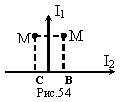 Ответ: H1=8 А/м H2=55.8 А/м. Рисунок:54  3.	Однородный  медный  диск  А  массой  m=0,35  кг  помещен  в  магнитное  поле  с  индукцией  В=24 мТл так, что плоскость диска  перпендикулярна  к  направлению  магнитного  поля. При замыкании  цепи  aba  диск  начинает  вращаться  и через время t=30 с после  начала  вращения  достигает  частоты вращения n=5 с**(-1). Найти  ток I в цепи.     Ответ: I=15,3 А. Рисунок: Есть.  4.	Определить  максимальную  магнитную  индукцию  В  max поля,  создаваемого электроном, движущимся прямолинейно со скоростью 10  Мм/с, в точке, отстоящей от траектории на расстоянии 1 нм.     Ответ: 16 мТ. Рисунок: нет.  5.	Рамка  площадью  100  см**2  содержит  1000  витков провода  сопротивлением  12  Ом.  К  концам  обмотки  подключено  внешнее  сопротивление  20  Ом.  Рамка  равномерно вращается в однородном  магнитном  поле  (B=  0,1  Тл)  с частотой 8 с**(-1). Определить  максимальную мощность переменного тока в цепи.     Ответ: 79 Вт. Рисунок: нет.  6.	По  длинному  вертикальному проводнику сверху вниз идёт ток  8А.   На   каком   расстоянии   от   него   напряженность  поля,  получающегося  от  сложения земного магнитного поля и поля тока,  направлена   вертикально   вверх?   Горизонтальная  составляющая  напряжённости земного поля Hг=16 А/м.     Ответ: нет Рисунок:нет  7.	Частица,   несущая   один  элементарный  заряд,  влетела  в  однородное  магнитное поле с индукцией 0,5 Тл. Определить момент  импульса,  которым  обладала  частица  при  движении в магнитном  поле,  если  ее траектория представляла дугу окружности радиусом  0,2 см.     Ответ: 3,2*10**(-25) кг*м**2/с. Рисунок: нет.  8.	Контур имеет сопротивление R=2 Ом и индуктивность L=0.2 Гн.  Построить  график  зависимости  тока  I  в контуре от времени t,  прошедшего  с  момента  включения  в  цепь  ЭДС,  для  интервала  0<=t=>0.5  c  через  каждую  0.1  c.  По оси ординат откладывать  отношение нарастающего тока I к конечному току I(0).     Ответ: Рисунок: Рисунок: нет.  9.	В  магнитном  поле,  индукция которого В=0,05 Тл, вращается  стержень длиной l=1 м с угловой скоростью 20 рад/с. Ось вращения  проходит  через  конец  стержня  и  параллельна магнитному полю.  Найти э.д.с. индукции , возникающую на концах стержня.     Ответ: 0,5 В. Рисунок: Нет.  10.	Квадратная  рамка  со стороной длиной а=20 см расположена в  одной  плоскости  с  прямым бесконечно длинным проводом с током.  Расстояние  l  от провода до середины рамки равно 1 м. Вычислить  относительную  погрешность,  которая  будет допущена при расчете  магнитного  потока,  пронизывающего  рамку, если поле в пределах  рамки считать однофазным, а магнитную индукцию - равной значению  её в центре рамки.     Ответ: 0.617%. Рисунок: нет.  